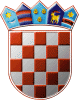         REPUBLIKA HRVATSKASISAČKO-MOSLAVAČKA ŽUPANIJA         OPĆINA MARTINSKA VES              OPĆINSKO VIJEĆE         KLASA: 400-08/23-01/08URBROJ: 2176-15-01/1-23-1U Martinskoj Vesi, 11.prosinca 2023. godine Na temelju članka 18.  Zakona o proračunu („Narodne novine” broj 144/21) i članka 34. Statuta Općine Martinska Ves ("Službeni vjesnik" broj 42/13, 38/14, 5/18, 6/20, 12/21) Općinsko vijeće Općine Martinska Ves na svojoj 14. sjednici održanoj 11. prosinca 2023. godine, donijelo je  ODLUKUo izvršavanju Proračuna Općine Martinska Vesza 2024. godinuČlanak 1.Ovom se Odlukom uređuje struktura Proračuna Općine Martinska Ves za 2024. godinu (u daljnjem tekstu: Proračun), njegovo izvršavanje, upravljanje općinskom imovinom i dugovima, te promjena financiranja tijekom godine.Članak 2.Proračun se sastoji od Općeg i Posebnog dijela proračuna i Obrazloženja proračuna.Opći dio proračuna se sastoji od Sažetka Računa prihoda i rashoda i Sažetka Računa financiranja.
U Računu prihoda i rashoda iskazani su prihodi i rashodi prema izvorima financiranja i ekonomskoj klasifikaciji na razini skupine, a ukupni rashodi su iskazani i prema funkcijskoj klasifikaciji.U Računu financiranja iskazani su primici od financijske imovine i zaduživanja i izdaci za financijsku imovinu i otplate zajmova prema izvorima financiranja i ekonomskoj klasifikaciji na razini skupine.Ako ukupni prihodi i primici nisu jednaki ukupnim rashodima i izdacima, opći dio proračuna sadrži i preneseni višak ili preneseni manjak prihoda nad rashodima.Posebni dio proračuna sastoji se od plana rashoda i izdataka proračuna općine i njegovih proračunskih korisnika iskazanih po organizacijskoj klasifikaciji, izvorima financiranja i ekonomskoj klasifikaciji na razini skupine, raspoređenih u programe koji se sastoje od aktivnosti i projekata.Obrazloženje proračuna se sastoji od obrazloženja općeg dijela proračuna i obrazloženja posebnog dijela proračuna.Članak 3.Ukoliko se prihodi proračuna ne naplaćuju u planiranim svotama i prema planiranoj dinamici tijekom godine, prednost u podmirenju rashoda Proračuna imat će rashodi za redovnu djelatnost Jedinstvenog upravnog odijela.Članak 4.            Proračunska sredstva koristiti će se samo za namjene utvrđene u Proračunu. Rashodi i izdaci Proračuna koji se financiraju iz namjenskih prihoda i primitaka izvršavat će se do iznosa naplaćenih prihoda i primitaka za te namjene.Uplaćene i prenesene, a neplanirane pomoći, donacije i prihode za posebne namjene mogu se koristiti prema naknadno utvrđenim aktivnostima i/ili projektima u Proračunu, uz prethodnu suglasnost Općinskog načelnika.Namjenski prihodi i primici koji ne budu iskorišteni u ovoj proračunskoj godini prenose se u narednu proračunsku godinu.Članak 5.Za planiranje i izvršavanje Proračuna u cjelini odgovoran je Općinski načelnik. Preuzimanje obveza na teret Proračuna po ugovorima koji zahtijevaju plaćanje u slijedećim godinama odobrava Općinski načelnik.Nadležna tijela općinske uprave i čelnici pravnih osoba koji su korisnici Proračuna odgovorni su za zakonitost, svrhovitost, učinkovitost i ekonomičnost raspolaganja proračunskim sredstvima.Članak 6.U slučaju potrebe Općinski načelnik može u okviru utvrđenih iznosa proračuna vršiti preraspodjelu utvrđenih sredstava između pojedinih stavki rashoda,  a koja ne može biti veća od 5% sredstava utvrđenih na stavci koja se umanjuje. Članak 7.Naredbodavatelj za izvršavanje Proračuna u cijelosti je Općinski načelnik.Za zakonitu uporabu raspoređenih sredstava osiguranih u Proračunu u pojedinim razdjelima odgovoran je naredbodavatelj.Članak 8.Svaki rashod i izdatak iz proračuna mora se temeljiti na vjerodostojnoj knjigovodstvenoj ispravi kojom se dokazuje obveza plaćanja. Odgovorna osoba mora prije isplate provjeriti i potpisati pravni temelj i visinu obveze koja proizlazi iz knjigovodstvene ispraveČlanak 9.Pogrešno ili više uplaćeni prihodi u Proračunu vraćaju se uplatiteljima na teret tih prihoda.Članak 10.Imovinu Općine čine financijska i nefinancijska imovina kojom upravlja Općinski načelnik u skladu s posebnim propisima i Statutom.Stanje imovine utvrđuje se jedanput godišnje, prilikom popisa koji je sastavni dio Izvješća na dan 31.prosinca tekuće godine. Općinski načelnik imenuje Komisiju za popis općinske imovine i donosi Odluku o prihvaćanju Izvješća o obavljenom popisu.Članak 11.Raspoloživim novčanim sredstvima na računu Proračuna upravlja Općinski načelnik.Novčana sredstva iz stavka 1. ovog članka mogu se polagati u poslovnu banku poštujući načela sigurnosti, likvidnosti i isplativosti ulaganja. Odluku o izboru banke donosi Općinski načelnik.Članak 12.Proračunom Općine Martinska Ves za 2024. godinu nije predviđeno zaduživanje i davanje jamstava.Članak 13.Ako se tijekom proračunske godine zbog izvanrednih i nepredviđenih okolnosti povećaju rashodi i izdaci, odnosno umanje prihodi i primici, Proračun se uravnotežuje izmjenama i dopunama Proračuna prema postupku za donošenje Proračuna. Članak 14.Ova Odluka će se objaviti u „Službenom vjesniku Općine Martinska Ves“, a stupa na snagu 01.01.2024. godine. PREDSJEDNIK                                                                                                                               Mario Turek